Jeep verlaagt CO2-emissie Grand Cherokee 3.0 CRDJeep reduceert de CO2-emissie van de 3.0 CRD-dieselmotor in de Grand Cherokee met een ruim € 6.000 lager BPM-bedrag tot positief gevolg. Per 1 april is de meest comfortabele Jeep, de Grand Cherokee, beschikbaar vanaf € 80.640.Lijnden, 1 april 2016Jeep mag zichzelf, met de introductie van de Wagoneer in 1963, uitvinder van de SUV noemen. In 1992 lanceert Jeep de eerste generatie Grand Cherokee, een grote nakomeling van het origineel. Sinds zijn introductie in 1992 staat dit model bekend als een échte Jeep, maar voegt daar ultiem comfort aan toe. De Jeep Grand Cherokee is standaard uitgerust met een 8-traps automatische transmissie die in combinatie met de gehele line-up van benzine- en dieselkrachtbronnen het verbruik en emissies fors vermindert. Jeep heeft nu de CO2-emissie van zijn 3.0 CRD-dieselmotor nóg verder weten te verbeteren door de doorontwikkeling van het start/stop-systeem en toevoeging van elektronische stuurbekrachtiging. Dat resulteert in een CO2-verlaging van 14 g/km met als bijkomend voordeel dat Jeep de Grand Cherokee voordeliger kan aanbieden.De Jeep Grand Cherokee is beschikbaar in de uitrustingsniveaus Laredo, de complete Limited, de luxe Overland, de racy SRT en de exclusieve Summit. Per 1 april bedraagt de vanafprijs van de Jeep Grand Cherokee € 80.640. Prijzen Jeep Grand Cherokee 3.0 CRD per 1 april 2016:----------------------------------------EINDE BERICHT-------------------------------------------Noot voor de redactie, niet voor publicatie: Voor meer informatie kunt u contact opnemen metToine Damo						Public Relations Officer 					Tel: 020 3421 864 					Mob: 06 2958 4772 					Email: toine.damo@fcagroup.com				www.fcagroup.com					www.jeeppress-europe.nl	facebook.com/jeepnederland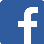 	twitter.com/jeepnederland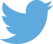 	youtube.com/user/NederlandJeep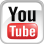 UitvoeringVoorheenNieuwVerschil3.0 CRD Laredo€ 86.990€ 80.640€ 6.3503.0 CRD Limited€ 94.490€ 88.225€ 6.2653.0 CRD Overland€ 102.490€ 96.305€ 6.1853.0 CRD Summit€ 105.990€ 99.840€ 6.150